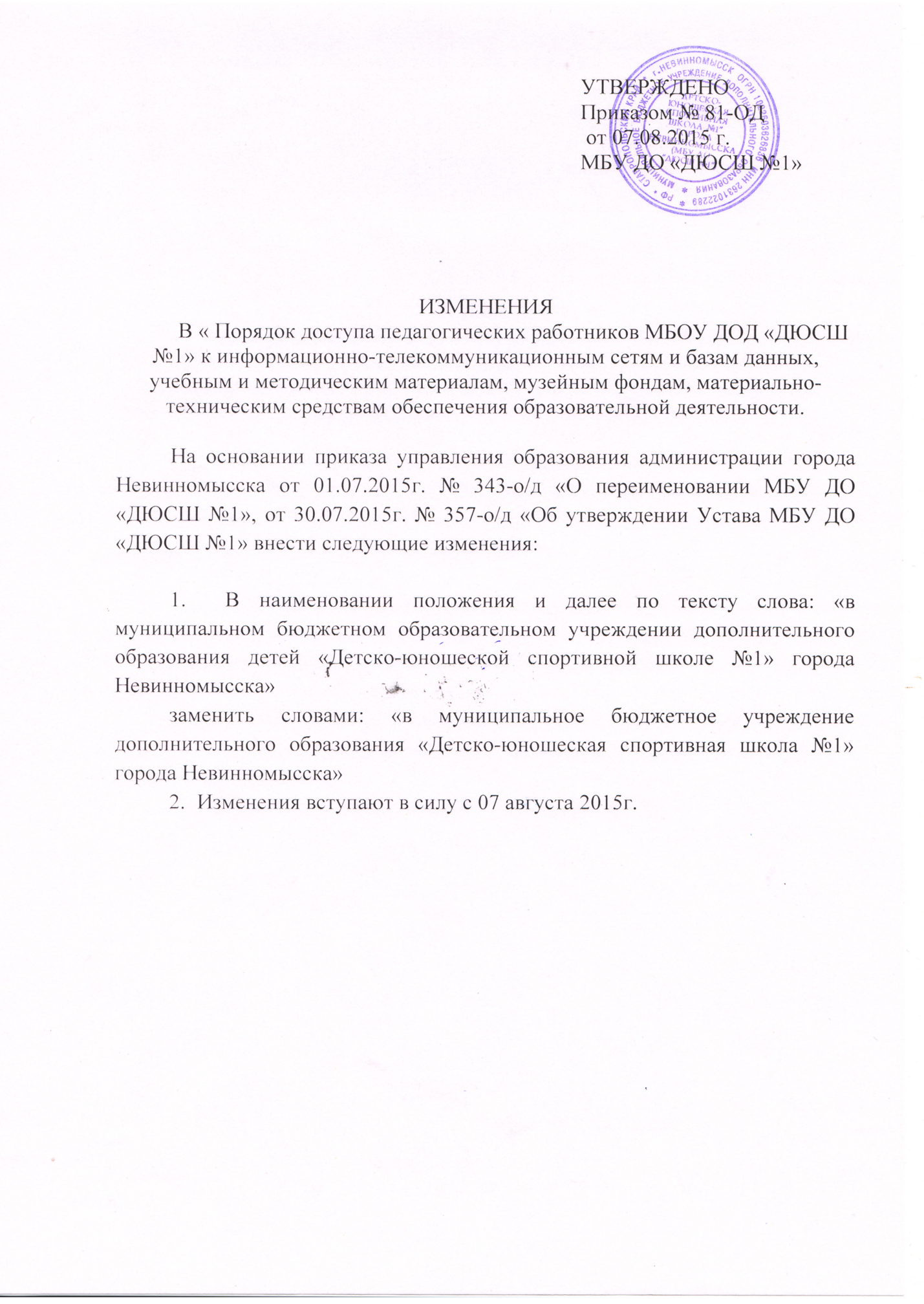 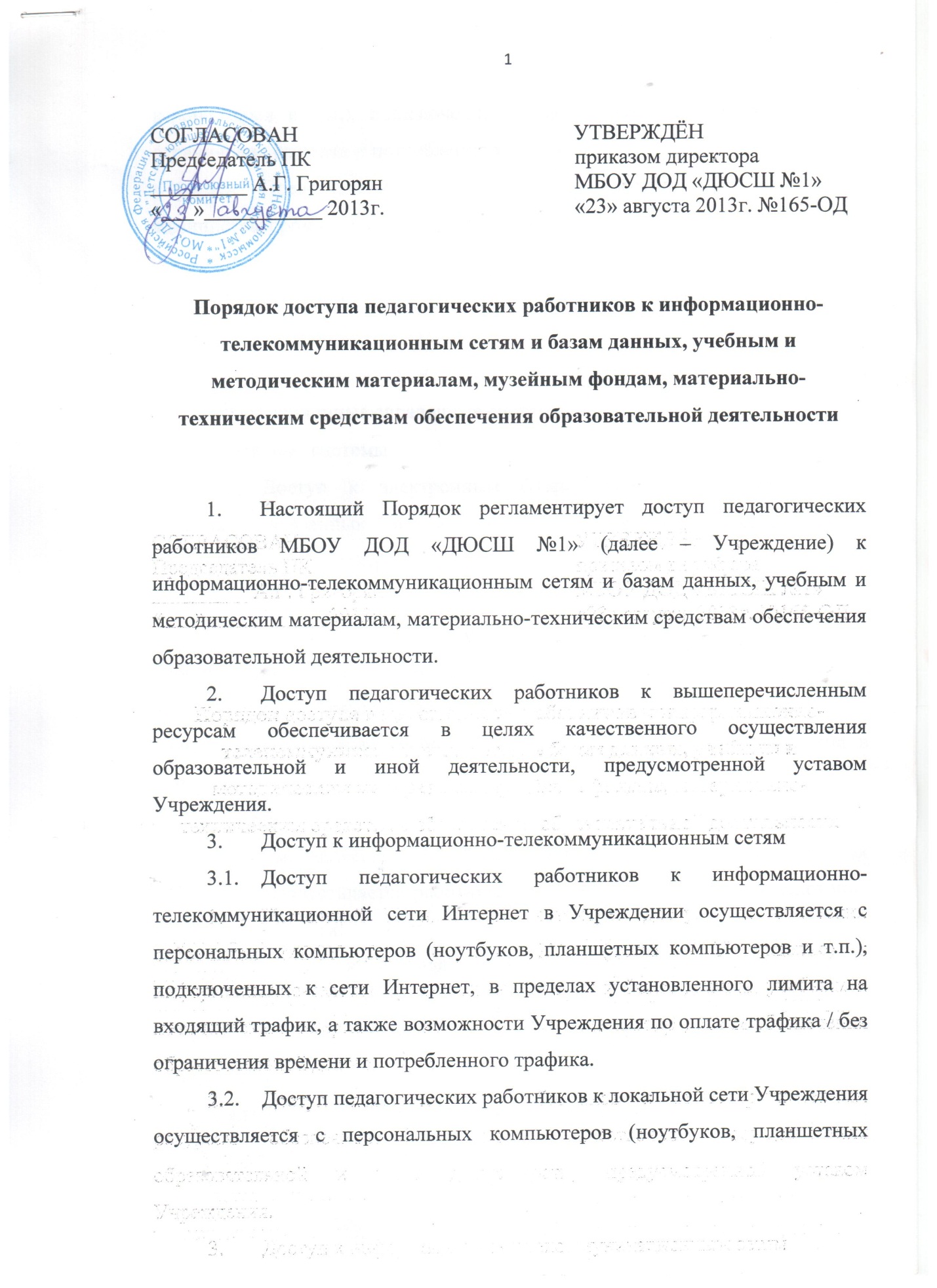 Порядок доступа педагогических работников к информационно-телекоммуникационным сетям и базам данных, учебным и методическим материалам, музейным фондам, материально-техническим средствам обеспечения образовательной деятельностиНастоящий Порядок регламентирует доступ педагогических работников МБОУ ДОД «ДЮСШ №1» (далее – Учреждение) к информационно-телекоммуникационным сетям и базам данных, учебным и методическим материалам, материально-техническим средствам обеспечения образовательной деятельности.Доступ педагогических работников к вышеперечисленным ресурсам обеспечивается в целях качественного осуществления образовательной и иной деятельности, предусмотренной уставом Учреждения.Доступ к информационно-телекоммуникационным сетямДоступ педагогических работников к информационно-телекоммуникационной сети Интернет в Учреждении осуществляется с персональных компьютеров (ноутбуков, планшетных компьютеров и т.п.), подключенных к сети Интернет, в пределах установленного лимита на входящий трафик, а также возможности Учреждения по оплате трафика / без ограничения времени и потребленного трафика.Доступ педагогических работников к локальной сети Учреждения осуществляется с персональных компьютеров (ноутбуков, планшетных компьютеров и т.п.), подключенных к локальной сети Учреждения, без ограничения времени и потребленного трафика.Предоставление доступа осуществляется системным администратором / заместителем директора Учреждения.Доступ к базам данныхПедагогическим работникам обеспечивается доступ к следующим электронным базам данных:профессиональные базы данных;информационные справочные системы;поисковые системы.Доступ к электронным базам данных осуществляется на условиях, указанных в договорах, заключенных Учреждением с правообладателем электронных ресурсов (внешние базы данных).Доступ к учебным и методическим материалам.Учебные и методические материалы, размещаемые на официальном сайте Учреждения, находятся в открытом доступе.Педагогическим работникам по их запросам могут выдаваться во временное пользование учебные и методические материалы, входящие в оснащение учебных кабинетов.Выдача педагогическим работникам во временное пользование учебных и методических материалов, входящих в оснащение учебных кабинетов, осуществляется работником, на которого возложено заведование учебным кабинетом.Срок, на который выдаются учебные и методические материалы, определяется работником, на которого возложено заведование учебным кабинетом, с учетом графика использования запрашиваемых материалов в данном кабинете.Выдача педагогическому работнику и сдача им учебных и методических материалов фиксируются в журнале выдачи.При получении учебных и методических материалов на электронных носителях, подлежащих возврату, педагогическим работникам не разрешается стирать или менять на них информацию.Доступ к материально-техническим средствам обеспечения образовательной деятельностиДоступ педагогических работников к материально-техническим средствам обеспечения образовательной деятельности осуществляется:без ограничения к спортивным залам и иным помещениям и местам проведения занятий во время, определенное в расписании занятий;к спортивным залам и иным помещениям и местам проведения занятий вне времени, определенного расписанием занятий, по согласованию с работником, ответственным за данное помещение.Использование движимых (переносных) материально-технических средств обеспечения образовательной деятельности (инвентарь и т.п.) осуществляется по письменной заявке, поданной педагогическим работником (не менее чем за 5 рабочих дней до дня использования материально-технических средств) на имя лица, ответственного за сохранность и правильное использование соответствующих средств.Выдача педагогическом работнику и сдача им движимых (переносных) материально-технических средств обеспечения образовательной деятельности фиксируются в журнале выдачи.Для копирования или тиражирования учебных и методических материалов педагогические работники имеют право пользоваться копировальным автоматом.Педагогический работник может сделать не более 50 копий страниц формата А4 в квартал.Количество сделанных копий (страниц формата А4) при каждом копировании фиксируется педагогическим работником в журнале использования копировального аппарата.Для распечатывания учебных и методических материалов педагогические работники имеют право пользоваться принтером.Педагогический работник может распечатать на принтере не более 50 страниц формата А4 в квартал. В случае необходимости тиражирования или печати сверх установленного объёма педагогический работник обязан обратиться со служебной запиской на имя директора Учреждения.Накопители информации (CD-диски, флеш-накопители, карты памяти), используемые педагогическими работниками при работе с компьютерной информацией, предварительно должны быть проверены на отсутствие вредоносных компьютерных программ.